Муниципальное автономное образовательное учреждение
дополнительного образования «Детская школа искусств №3» Города Томска
(МАОУДО «ДШИ №3»)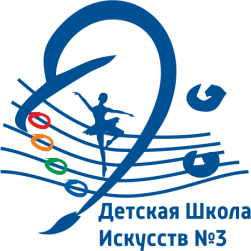 Организационная часть вступительных экзаменов:На экзамен поступающие приходят за 10-15 минут до начала экзамена со своими материаламиПреподаватель, ведущий экзамены, открывает аудиторию и приглашает войти всех согласно списку и занять места за мольбертамиПосле объяснения преподавателем условий задания, поступающие приступают к его выполнениюКаждый поступающий перед началом выполнения задания подписывает свою работу на обратной стороне листа в правом верхнем углу, где указывает свою фамилию, имя, год рождения и возрастНеподписанные работы комиссией не рассматриваютсяПо завершению, поступающие сдают работу преподавателю, только после этого могут покинуть аудиториюНЕОБХОДИМО сдать все 2 экзамена (живопись, композиция)Нахождение посторонних в аудиториях во время проведения экзаменов запрещено!Все поступающие приходят на экзамены со СВОИМИ материалами. Школа материалы НЕ предоставляет.Требования по вступительному экзамену «Живопись»: Композиционная организация плоскости листа;Передача характера и пропорций изображаемых объектов;Правильная передача цветотональных отношений предметов и фона;Светотеневая передача объёмов у предметов.Содержание вступительного экзамена «Живопись»:Выполнение простого натюрморта, состоящего из двух предметов с ясно выраженным цветом, на плотной бумаге формата А3 в технике рисования гуашью. Материалы: Лист формата А3 (бумага для акварели), карандаш HB, ластик, баночка для воды, пластиковая палитра, краски гуашь 12 цветов, кисти (синтетика № 2, 4, 5, 7), бумажный скотч для фиксации листа на мольберте. Срок выполнения —  4 академических часа.Примеры работ: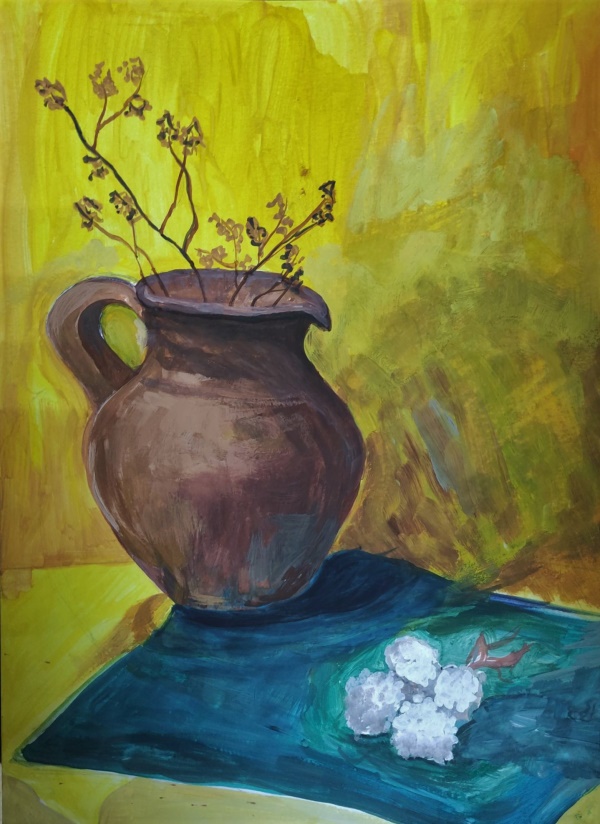 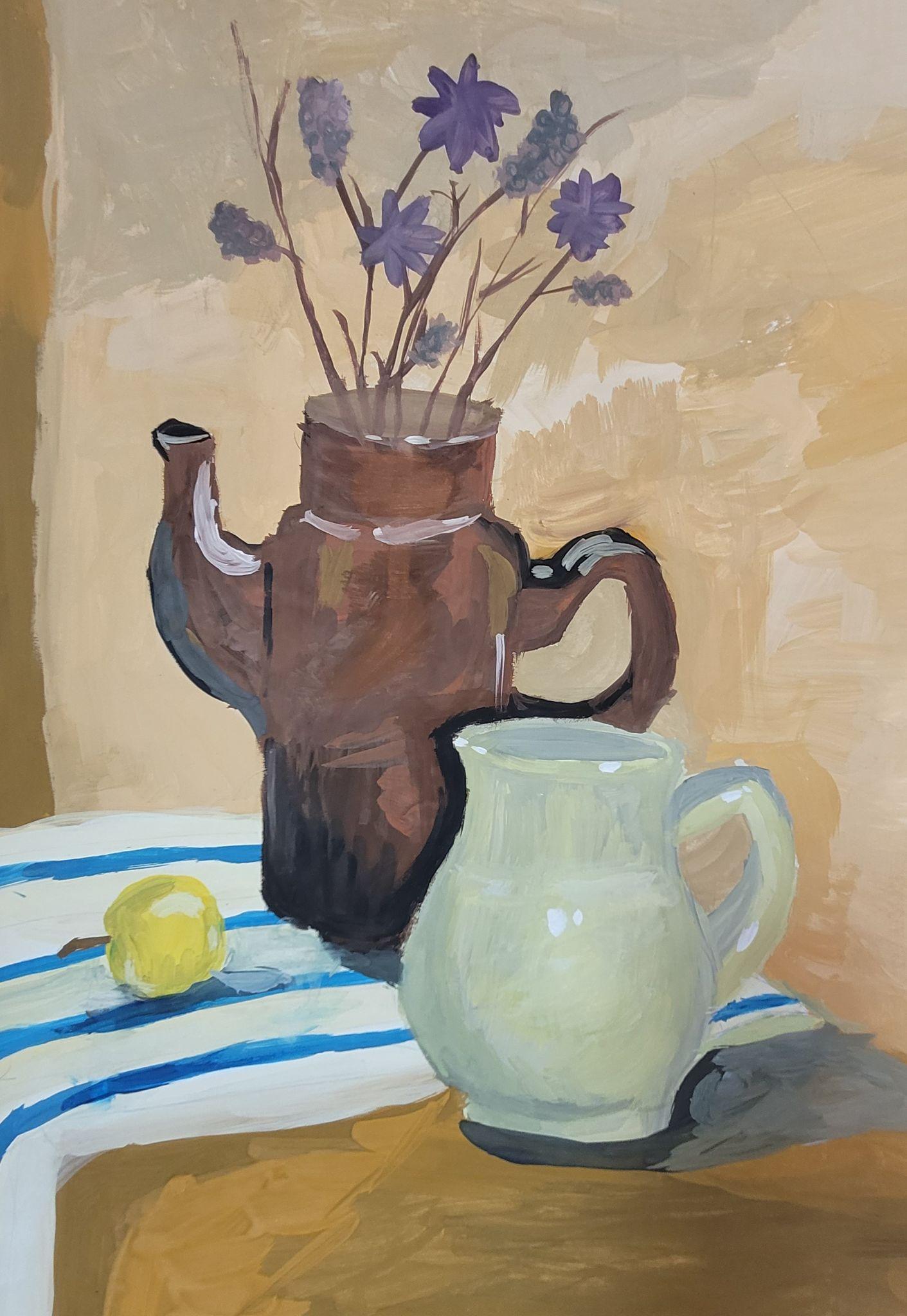 Примеры натюрмортов: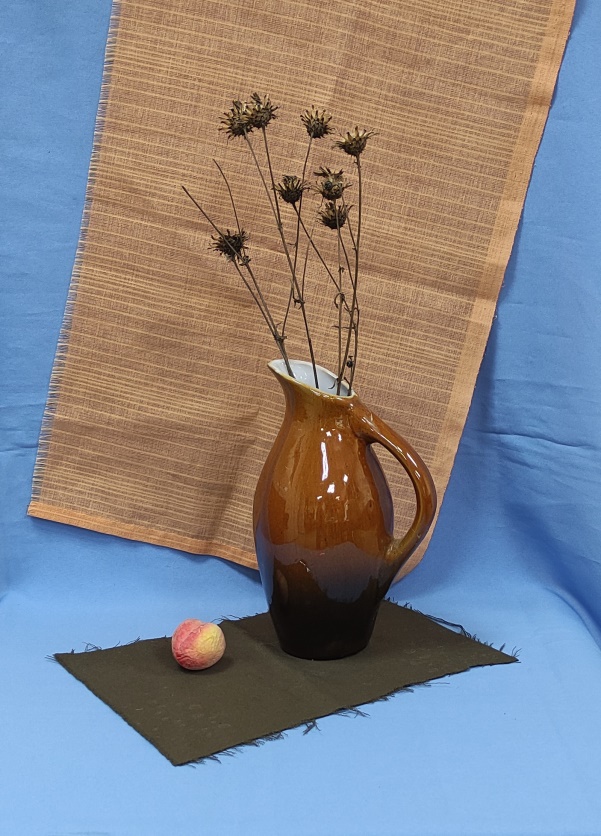 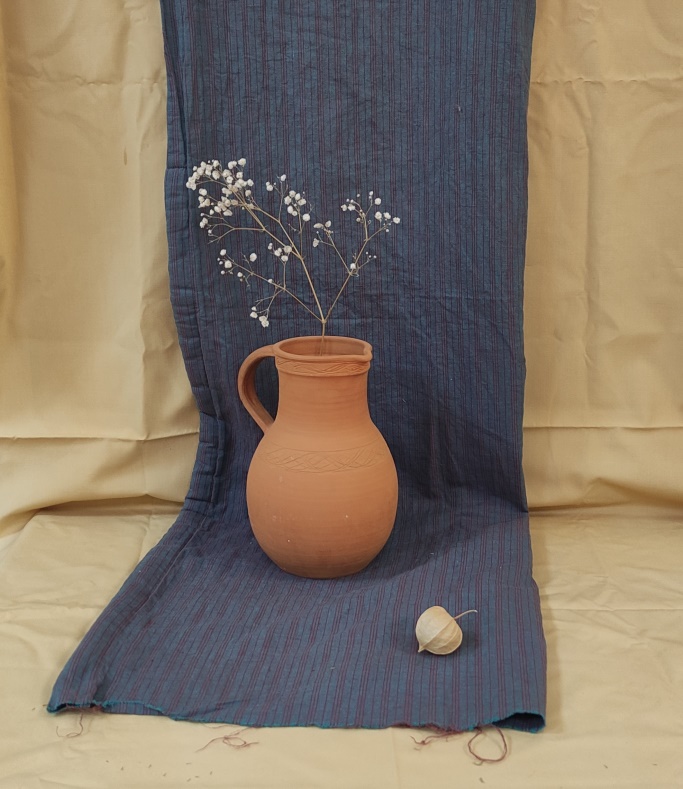 